с. Кичменгский ГородокО внесении изменений и дополнений в решение Муниципального Собрания от 06.12.2016г. № 317 «О районном бюджете на 2017 год и плановый период 2018 и 2019 годов»Муниципальное Собрание РЕШИЛО:Внести в решение Муниципального Собрания Кичменгско-Городецкого муниципального района от 06 декабря 2016 года № 317 «О районном бюджете на 2017 год и плановый период 2018 и 2019 годов» следующие изменения:Пункт 1 раздела I. Основные характеристики районного бюджета изложить в следующей редакции:«1. Утвердить основные характеристики районного бюджета на 2017 год:общий объем доходов в сумме 495 412,3 тыс. рублей;общий объем расходов в сумме 503 043,1 тыс. рублей; дефицит бюджета в сумме 7 630,8 тыс. рублей.Источники дефицита бюджета – изменение остатков средств по учету средств бюджета. 1.2. В пункте 4 раздела III. Бюджетные ассигнования районного бюджета строку изложить в следующей редакции:а) на 2017 год в сумме 24 426,3 тыс. рублей;1.3. В пункте 8 раздела III. Бюджетные ассигнования районного бюджета строку изложить в следующей редакции:а) на 2017 год в сумме 21 332,9 тыс. рублей согласно приложению 7 к настоящему решению;1.4. В пункте 6 раздела V. Заключительные положения исключить строку:2) «Создание в Кичменгско-Городецком муниципальном районе Вологодской области новых мест в общеобразовательных организациях на 2016-2025 годы». 1.5. В приложении 4 к решению «Перечень главных администраторов доходов районного бюджета и закрепляемые за ними виды (подвиды) доходов на 2017 год и плановый период 2018 и 2019 годов» - раздел «Администрация Кичменгско-Городецкого муниципального района» дополнить строкой следующего содержания:Исключить строки следующего содержания:- раздел Управление культуры, молодежной политики, туризма и спорта администрация Кичменгско-Городецкого муниципального района» дополнить строкой следующего содержания:1.6 Приложение «Источники внутреннего финансирования дефицита районного бюджета на 2017 год» изложить в новой редакции согласно приложению 1 к настоящему решению.1.7. Приложения 1, 6, 7, 8, 9, 11, 12 к решению изложить в новой редакции согласно приложениям 2, 3, 4, 5, 6, 7, 8 к настоящему решению.Настоящее решение опубликовать в районной газете «Заря Севера» и разместить на официальном сайте Кичменгско-Городецкого муниципального района в информационно-телекоммуникационной сети «Интернет».Глава района                                                                                         Л.Н.Дьякова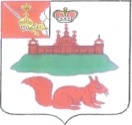 МУНИЦИПАЛЬНОЕ СОБРАНИЕКИЧМЕНГСКО-ГОРОДЕЦКОГО МУНИЦИПАЛЬНОГО РАЙОНАВОЛОГОДСКОЙ ОБЛАСТИМУНИЦИПАЛЬНОЕ СОБРАНИЕКИЧМЕНГСКО-ГОРОДЕЦКОГО МУНИЦИПАЛЬНОГО РАЙОНАВОЛОГОДСКОЙ ОБЛАСТИМУНИЦИПАЛЬНОЕ СОБРАНИЕКИЧМЕНГСКО-ГОРОДЕЦКОГО МУНИЦИПАЛЬНОГО РАЙОНАВОЛОГОДСКОЙ ОБЛАСТИРЕШЕНИЕРЕШЕНИЕРЕШЕНИЕот12.12.2017№182391 11 05013 05 0000 120Доходы, получаемые в виде арендной платы за земельные участки, государственная собственность на которые не разграничена и которые расположены в границах сельских поселений и межселенных территорий муниципальных районов, а также средства от продажи права на заключение договоров аренды указанных земельных участков2391 14 06013 05 0000 430Доходы от продажи земельных участков, государственная собственность на которые не разграничена и которые расположены в границах сельских поселений и межселенных территорий муниципальных районов2391 11 05013 10 0000 120Доходы, получаемые в виде арендной платы за земельные участки, государственная собственность на которые не разграничена и которые расположены в границах сельских поселений, а также средства от продажи права на заключение договоров аренды указанных земельных участков2391 14 06013 10 0000 430Доходы от продажи земельных участков, государственная собственность на которые не разграничена и которые расположены в границах сельских поселений2482 07 05030 05 0000 180Прочие безвозмездные поступления в бюджеты муниципальных районов